Title of Paper (Times New Roman 13 pt.; Capitalize the first letter of each word) (1 Enter, 11 points)First Author1*, Co-Author2 (First name Second Name 11 pt.)(1 Enter, 11 points)1Faculty of Abc, XXXXX University (11 pt.)2Faculty of Abc, XXXXX University (11 pt.)*Corresponding author, E-mail: sample@psu.ac.th (9 pt.)(1 Enter, 11 points)Abstract (Times, bold, 11 pt.)Press one tab on the left for each indent; Start with Times New Roman 11 pt.; No more 300 words used; ……………………………...………………………………………...……………………..…………………………………………………………………………………………………………………………………………………………………………………………………………………………………………………………………………………………………………………………………………………………………………………………………………………………………………………………………………………………………………………………………………………………………(1 Enter, 11 points)Keywords (Times, bold, 11 pt.) : aaaa, bbbb, cccc. dddd (3-5 keywords; Press a space bar between each keyword)(1 Enter, 11 points)Introduction (bold, 11 pt)(Time 11 pt.) Press one tab on the left for each indent; State the background and significance of the problem ………………………………………….………………………………………………..……………………………….………………………………………………………………...…………………………………………………………………………………………………………………………………………………………………………………………………………………………………………………………………………...…….……………………………….………………………………………………………………...……………………………………………………………………………………………………………………………………………………………………………………………………………………………………………………………………………………………………………………………………… …………………………………………………………………………………………………………… …………………………………………………………………………………………………………… (1 Enter, 11 points)Objectives(Time 11 pt.) Press one tab on the left for each indent; State the objectives of the study…...........................................................………………………………………… ……………………………….…………………………………………………………...……………………………………………….………………………………………………………………...………………………………………………………………………………………………………………………(1 Enter, 11 points)Conceptual/Theoretical Framework(Time 11 pt.) Press one tab on the left for each indent; State the conceptual/ theoretical framework of the study.........................................................………………………………………… ……………………………….………………………………………………………………...………………………………………………………………………………………………………………………(1 Enter, 11 points)Design and Process(Time 11 pt.) Press one tab on the left for each indent; Explain key concepts/ approaches/ processes, and initiatives used in the design; development and presentation of the performance created through the systematic methods.................................................………………………………………… ……………………………….………………………………………………………………...……………………………………………………………………………………………………………………………………………………...….………………………………………………………………...………………………………………………………………………………………………………………………………………………………………………………………………………………………………………………………………………………………………………………………………………  (1 Enter, 11 points)Results(Time 11 pt.) Report the creative work as designed; include the constructive feedback/ reflections/ recommendations derived as a result of previous implementation ………..………………..……………………………….…………………………………………………………...……………………………………………….…………………………………………………………...……………………………………………….………………………………………………………………...………………………………………………………………………………………………………………………(1 Enter, 11 points)Table 1: Table name (11 pt.)Source: (if available) (9 pt.)(1 Enter, 11 points)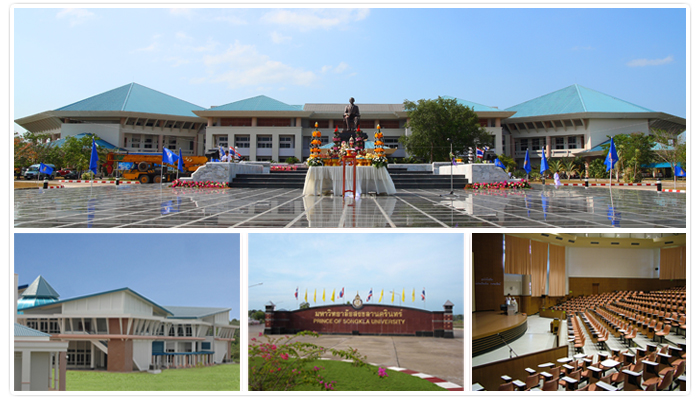 Picture 1: Picture/ Graph title (11 pt.)Source: (if available) (9 pt.)(1 Enter, 11 points)Conclusion (bold, 11 pt.)(Time 11 pt.) State your conclusions in clear, simple language; include suggestions for future applications or opportunities for future research……………………………………………………..….……………………………….…………………………………………………………………...…………………………………………….………………………………………………………………...…… ……………………………….…………………………………………………………………...…………………………………………….………………………………………………………………...…… (1 Enter, 11 points)References (bold, 11 pt.)Start typing ALL and ONLY the references cited in the text, using the APA 7th edition referencing style, using the following format: .....................................................................................................................................................................................................................................................................................................................................................................................................................................................................................................................................................................................................................................................................................................................................................................................................................................................................................................................................